МИНИСТЕРСТВО НА ОБРАЗОВАНИЕТО И НАУКАТА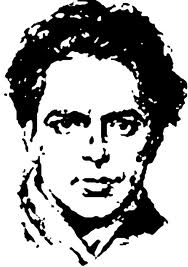 ОУ „Христо Смирненски”с.Ореховица,общ. Д.Митрополия,обл.  Плевен= = = = = = = = = = = = = = = = = = = = = = = = = = = = = = = = = = = = = = = 5859 с.Ореховица,пл. „Възраждане”  № 1,тел.0879596804e-mail: ou_orehovitsa@abv.bgУтвърждавам:Здравко Пенев: ………………………..Директор ОУ „Христо Смирненски“График на учебните занятия на учениците от I и II клас за учебната 2022/2023 г:График на учебните занятия на учениците от III и IV клас за учебната 2022/2023 г:График на учебните занятия на учениците от V, VI и VII клас за учебната 2022/2023 График на часовете в ГЦОУД за учебната 2022/2023 г:Учебни часовеНачало на часаКрай на часаМеждучасие1-ви08,1008,4508,45 – 09,052-ри09,0509,4009,40 – 09,50 3-ти09,5010,2510,25 – 10,354-ти10,3511,1011,10 – 11,205-ти11,2011,55Учебни часовеНачало на часаКрай на часаМеждучасие108,0008,4008,40 – 08,50208,5009,3009,30 – 09,50 309,5010,3010,30 – 10,40 410,4011,2011,20 – 11,25511,2512,0512,05 – 12,10612,1012,50Учебни часовеНачало на часаКрай на часаМеждучасие107,5008,3008,30 – 08,40208,4009,2009,20 – 09,30309,3010,1010,10 – 10,30410,3011,1011,10 – 11,20511,2012,0012,00 – 12,10612,1012,5012,50 – 12,50712,5013,30№Разписание на дейноститеI и II класМеждучасие1,2Организиран отдих и физическа активност1 час – 11,55 – 13.0013,00 – 13,001,2Организиран отдих и физическа активност2 час -  13,00 – 13,3513,35 – 13,403,4Самоподготовка 3 час – 13,40 – 14,1514,15 – 14,253,4Самоподготовка 4 час - 14,25 – 15,0015,00 – 15,105,6Занимания по интереси5 час – 15,10 – 15,4515,45 – 15,505,6Занимания по интереси6 час - 15,50 – 16,25№Разписание на дейноститеIII и IV класМеждучасие1,2Организиран отдих и физическа активност1 час – 12,10 – 12.5012.50- 12.501,2Организиран отдих и физическа активност2 час -  12,50 – 13,3013,30 – 13,353,4Самоподготовка 3 час – 13,35 – 14,1514,15 – 14,253,4Самоподготовка 4 час - 14,25 – 15,0515,05 – 15,105,6Занимания по интереси5 час – 15,10 – 15,5015,50 – 15,505,6Занимания по интереси6 час - 15,50 – 16,25№Разписание на дейноститеV-VII класМеждучасие1,2Организиран отдих и физическа активност1 час – 12,50 – 13,30При седми час: 13.30- 14.0013,30 – 13,301,2Организиран отдих и физическа активност2 час -  13,30 – 14,10При седми час: 14.00- 14.3014,10 – 14,103,4Самоподготовка 3 час – 14,10 – 14,50При седми час: 14.30- 15,1014,50 – 15,003,4Самоподготовка 4 час - 15,00 – 15,40При седми час: 15.20- 16.0015,40 – 15,405,6Занимания по интереси5 час – 15,40 – 16,15При седми час: 16.00- 16.2016,15 – 16,155,6Занимания по интереси6 час - 16,15 – 16,50При седми час: 16.20- 16.50